新 书 推 荐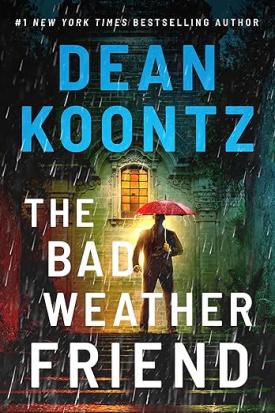 中文书名：《坏天气朋友》英文书名：The Bad Weather Friend作    者：Dean Koontz出 版 社：Thomas & Mercer代理公司：Inkwell/ANA/Zoey页    数：374页出版时间：2024年2月代理地区：中国大陆、台湾审读资料：电子稿类    型：惊悚悬疑版权已授：阿拉伯语（Arab Scientific）内容简介：本尼·凯斯波（Benny Catspaw）在失去工作、名誉、未婚妻和最喜欢的椅子后，本来阳光的性格受到了考验。他没有妄想症，但是总觉得有人要对付他，只是不知道这个人是谁，也不知道为什么。随后，本尼收到了从未听说过的叔叔的遗产：一个巨大的箱子和一条“一切都会好起来”的视频信息。虽然他的叔叔保证，这确实是一条传递祝福的信息，但本尼感觉很奇怪。更奇怪的是箱子里的东西。他是一个七英尺高、自称是“坏天气朋友”的人，名叫斯派克（Spike），他的使命是帮助那些对这个世界十分美好的人。斯派克保证会处理好这件事，他也会找到本尼的敌人并对付他们。如果斯派克不是如此来势汹汹，拥有令人胆寒的恐吓技巧，他的出现也许会更令人感到满意。在斯派克和一位名叫哈珀（Harper）的年轻女服务员陪伴下，本尼陷入了一场危险的高速冒险中。而像他这样正派的人永远不会想到这样的事情会发生在他的身上。作者简介：迪恩·孔茨（Dean Koontz）赢得《大西洋月刊》（Atlantic Monthly）小说比赛时才上大四。从那以后，他从未停止过写作。孔茨著有《死亡之后》（After Death）、《世界尽头的房子》（The House at the End of the World）、《黑暗苍穹》（The Big Dark Sky）、《公路惊魂》（Quicksilver）、《另一个艾米丽》（The Other Emily）、《在别处》（Elsewhere）、《献身》（Devoted）以及79部《纽约时报》畅销书，其中14部排名第一，包括《离天堂只有一扇门》（One Door Away from Heaven）、《余光看去》（From the Corner of His Eye）、《午夜》（Midnight）、《冷火》（Cold Fire）、《不祥之地》（The Bad Place）、《藏身之处》（Hideaway）、《龙之泪》（Dragon Tears）、《惊悚时分》（Intensity）、《唯一的幸存者》（Sole Survivor）、《丈夫》（The Husband）、《奇异时刻》（Odd Hours）、《无情》（Relentless）、《夜之所知》（What the Night Knows）和《暗影街77号》（77 Shadow Street）。他被《滚石》（Rolling Stone）杂志誉为“美国最受欢迎的悬疑小说家”，其作品以38种语言出版，全球销量超过五亿册。他在宾夕法尼亚州出生并长大，现在与妻子格尔达、他们的金毛寻回犬艾尔莎以及金毛狗特里克茜和安娜生活在南加州。欲了解更多信息，请访问他的网站：www.deankoontz.com。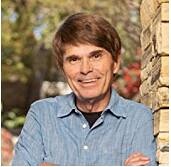 感谢您的阅读！请将反馈信息发至：版权负责人Email：Rights@nurnberg.com.cn安德鲁·纳伯格联合国际有限公司北京代表处北京市海淀区中关村大街甲59号中国人民大学文化大厦1705室, 邮编：100872电话：010-82504106, 传真：010-82504200公司网址：http://www.nurnberg.com.cn书目下载：http://www.nurnberg.com.cn/booklist_zh/list.aspx书讯浏览：http://www.nurnberg.com.cn/book/book.aspx视频推荐：http://www.nurnberg.com.cn/video/video.aspx豆瓣小站：http://site.douban.com/110577/新浪微博：安德鲁纳伯格公司的微博_微博 (weibo.com)微信订阅号：ANABJ2002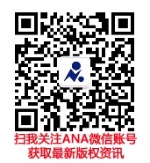 